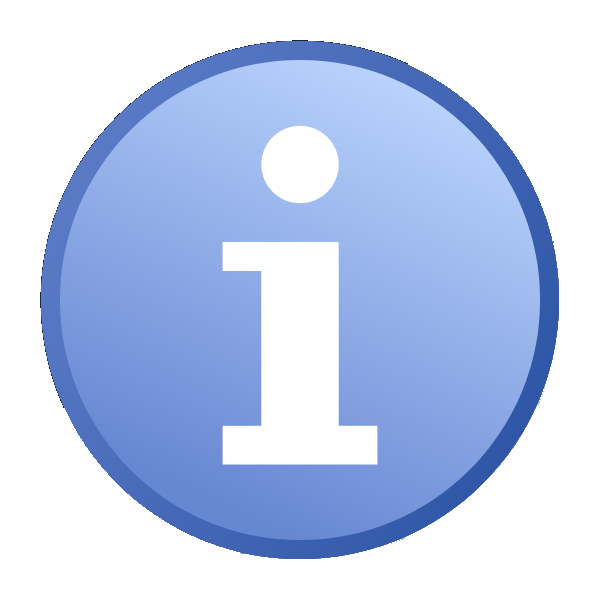 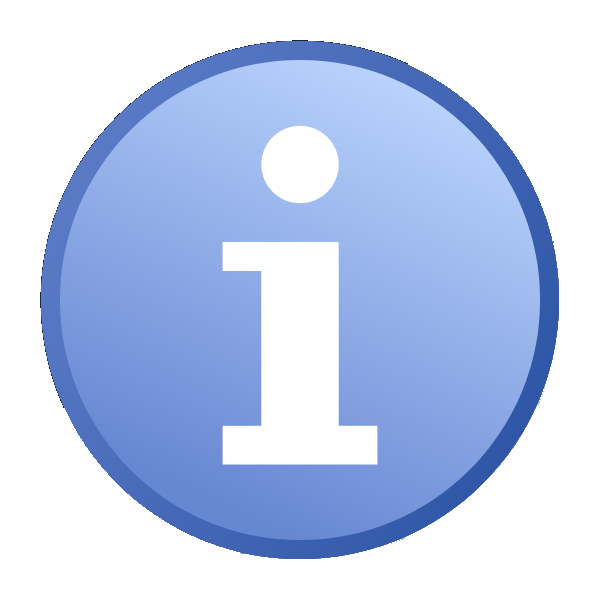 Eligibility CriteriaEligibility CriteriaPlease put an X in the box to indicate YESPlease put an X in the box to indicate YESOur project will address part of the Police and Crime Plan 2017-2021Please quote which parts of the plan your project will address:Please quote which parts of the plan your project will address:We are a Community based organisation? We will be able to evidence that our project will have a positive impact/ address the need/reduce the problem?Our Organisation is not currently in receipt of PCC funding (or will  not be for the period we are seeking funding for)Our Organisation has not submitted an application in the last 90 daysThe benefits of our project will be realised within Leicester, Leicestershire and RutlandThe bid does not exceed the £25,000 pa thresholdOur organisation has a bank account with 2 signatoriesOur organisation has an Equality and Diversity PolicyOur organisation has a Safeguarding PolicyOur organisation has an Information/data security policy/protocolOur relevant staff/volunteers are DBS checkedWe will be able to adhere and comply with the Terms and Conditions as set out in the relevant funding agreement   Applicants are advised to check the detail of the funding agreement to ensure that they can comply with the Terms and Conditions associated with the funding. There are two Funding Agreements depending on the amount of funding awarded. The funding agreements can be found with the application documents here.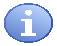 